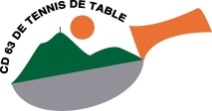 COMITE DEPARTEMENTAL DE TENNIS DE TABLE4, rue de la Grolière,63100 Clermont-FerrandTél : 04 73 25 04 33e-maïl : cd63tt@wanadoo.fr	Christophe MORIN 06 17 73 28 13cvamorins@gmail.com		INSCRIPTION AU STAGE DEPARTEMENTAL POUR LES JEUNES DE –9 ANS A –18 ANS Lundi 18 février  		et / ou	 mardi 19 février* Lundi 25 février  		et / ou	 mardi 26 février**De 10 h à 17 h à l’Arténium de CEYRAT(cocher le/les jours qui vous intéressent)*A renvoyer au Comité départemental Tennis de Table avant le 13/02/2019**A renvoyer au Comité départemental Tennis de Table avant le 20/02/2019NOM :  	PRENOM : 	DATE DE NAISSANCE :	CLUB : 	N° de licence : 	EN CAS DE DEFECTION PREVENIR LE PLUS RAPIDEMENT POSSIBLELE COMITE AU 04 73 25 04 33AUTORISATION PARENTALEJe soussigné, M Mme (nom, prénom) 		autorise mon fils, ma fille (nom, prénom)		à participer au stage de tennis de table organisé par le Comité Départemental, et à subir toute intervention urgente en cas de nécessité constatée par un médecin.Numéro de Téléphone de la personne à prévenir 	Date : Signature :Ce courrier est envoyé par mail aux correspondants de club et aux joueurs correspondant aux catégories dont nous avons les adresses mail. Ces derniers doivent prévenir leur club en cas d’inscription directe.